RADA DZIELNICY SUCHANINOPROTOKÓŁ z XXII sesji Rady Dzielnicy, która odbyła się w dniu 26.04.2023, o godzinie 18:30Posiedzenie XXII Sesji Rady Dzielnicy Suchanino otworzył Przewodniczący Rady Juliusz Grabowski, który przedstawił zaproponowany w piśmie zwołującym porządek obrad, jak poniżej:1. Otwarcie obrad, stwierdzenie prawomocności,2. Przyjęcie porządku obrad, 3. Podjęcie Uchwały nr XXII/35/2023 w sprawie zagwarantowania środków finansowych na dofinansowanie Wzgórza przy ulicy Kurpińskiego, 4. Informacje Zarządu Dzielnicy o sprawach bieżących,5. Wolne wnioski,6. Zakończenie obrad,							Przewodniczący Rady Dzielnicy SuchaninoJuliusz GrabowskiAd. 1 Otwarcie obrad, stwierdzenie prawomocności, 	Przewodniczący Rady Dzielnicy Suchanino Juliusz Grabowski otworzył obrady w ramach XXII Sesji Rady Dzielnicy Suchanino oraz stwierdził prawomocność posiedzenia na podstawie listy obecności, potwierdzającej obecność 9 Radnych Rady Dzielnicy Suchanino. Sesja odbyła się w trybie hybrydowym. W siedzibie Rady było obecnych 6 Radnych Dzielnicy Suchanino, zaś w trybie zdalnym uczestniczyło 3 Radnych Dzielnicy Suchanino. Poniżej załączam zdjęcia, potwierdzające obecność 9 Radnych. 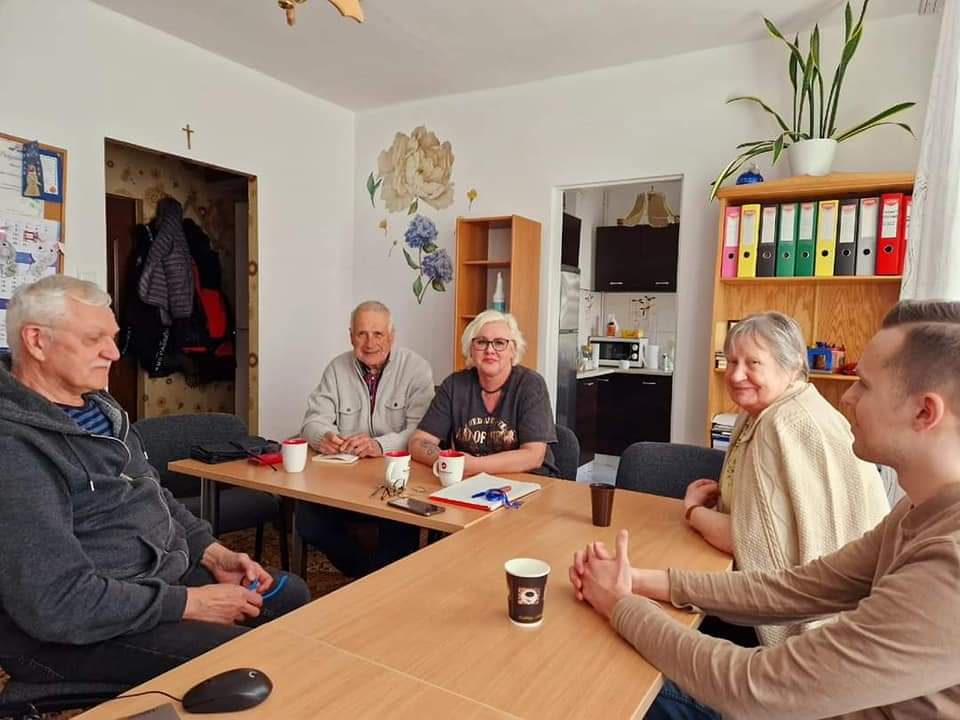 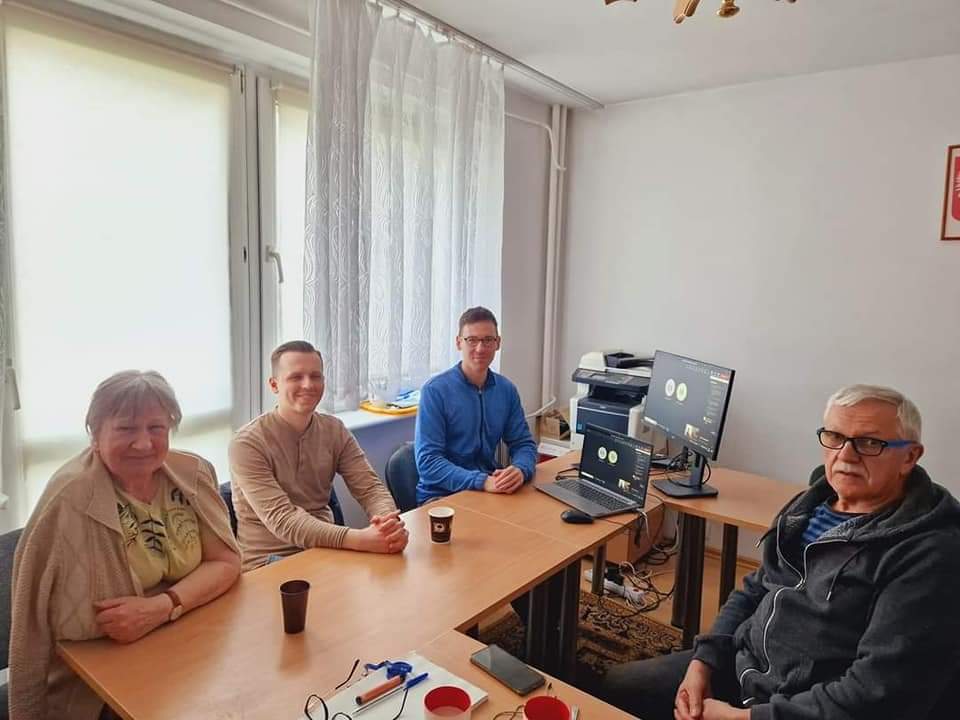 Ad. 2  Przyjęcie porządku obrad,	Przewodniczący Rady Dzielnicy Suchanino Juliusz Grabowski poddał pod głosowanie wniosek o przyjęcie porządku obrad, co zostało przyjęte przez radnych Rady Dzielnicy Suchanino przy 9 głosach za, 0 głosów przeciwnych i 0 głosów wstrzymujących się (jednomyślnym stosunkiem głosów 9-0-0).3. Podjęcie Uchwały nr XXII/35/2023 w sprawie zagwarantowania środków finansowych na dofinansowanie Wzgórza przy ulicy Kurpińskiego, 	Przewodniczący Rady Dzielnicy Suchanino Juliusz Grabowski poddał pod głosowanie  Uchwałę nr XXII/35/2023 w sprawie zagwarantowania środków finansowych na dofinansowanie Wzgórza przy ulicy Kurpińskiego, która została przyjęta przez Radnych Dzielnicy Suchanino jednomyślnym stosunkiem głosów, przy 9 głosach za, przy braku głosów przeciwnych oraz braku głosów wstrzymujących się. 4. Informacje Zarządu Dzielnicy o sprawach bieżących,			Przewodnicząca Zarządu Dzielnicy Suchanino Ewa Okuniewska na bieżąco omawia sprawy związane z funkcjonowaniem prac Rady i tym razem nie było nowych tematów omawianych podczas tego punktu Porządku Obrad. 5. Wolne wnioski,	Nikt nie zabrał głosu w ramach wolnych wniosków. 6. Zakończenie obrad,	Wobec wyczerpania porządku obrad Przewodniczący Rady Dzielnicy Suchanino Juliusz Grabowski zamknął obrady o godzinie 19:10. Protokolant: 								Prowadzący obrady: Juliusz Grabowski							Juliusz GrabowskiPrzewodniczący Rady Dzielnicy Suchanino		                           Przewodniczący Rady Dzielnicy Suchanino